标准规范：铁路工程爆破振动安全技术规程标准编号：TB 10313-2019 发布部门：国家铁路局爆破振动安全标准(1)铁路路基破振动安全允许值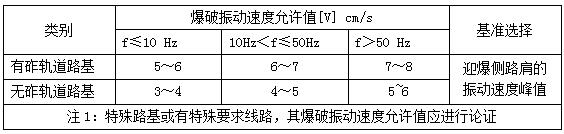 (2)铁路涵洞爆破振动安全允许值(3)岩石边坡爆破振动安全允许值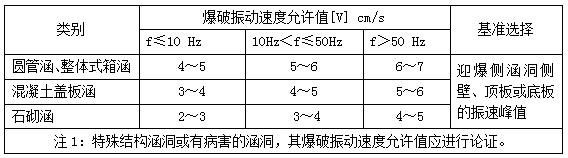 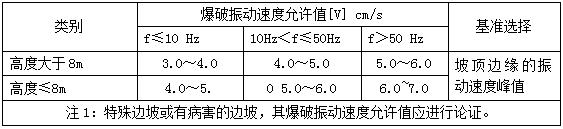 (4)桥梁爆破振动安全允许值(5)隧道爆破振动安全允许值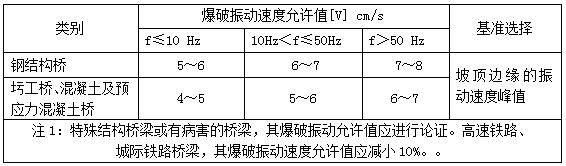 (6)接触网支柱爆破振动安全允许值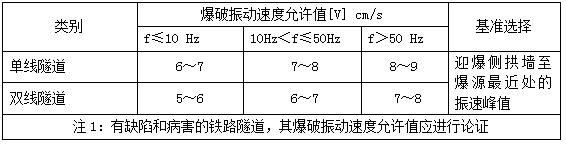 (7)铁路站房爆破振动安全允许值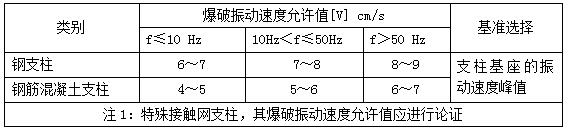 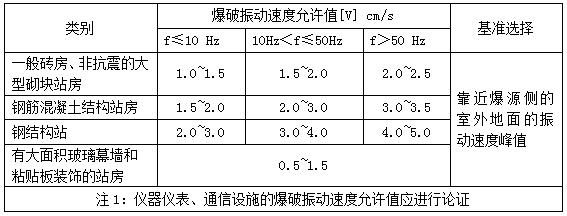 